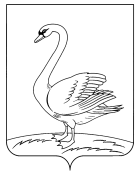 П О С Т А Н О В Л Е Н И Еадминистрации сельского поселения Куликовский сельсоветЛебедянского муниципального района,Липецкой области Российской Федерации05.12.2018 г.                                              c. Куликовка Вторая                                                        № 33О внесении изменений в муниципальную  программу «Устойчивое развитие территории сельского поселения Куликовский сельсовет Лебедянского муниципального района Липецкой области Российской Федерации на 2014 - 2020 годы», утвержденную постановлением от 26.09.2013 г. № 47 (в редакции от 14.05.2014 г. № 6, от 09.06.2014 г. № 9, от 16.09.2014 г. № 14, от 11.12.2014 г. № 22-а, от 26.12.2014 г. № 27, от 28.04.2015 г. № 8, от 23.06.2015 г. № 18, от 14.07.2015 г. № 21,от 10.09.2015 г. № 27, от 12.11.2015 г. № 33, от 21.12.2015 г. № 41, от 18.02.2016 г. № 3,от 12.04.2016 г. № 14, от 28.06.2016 г. № 38 от 20.09.2016 г. № 59, от 31.10.2016 г. № 66,от 09.12.2016 г. № 72, от 23.12.2016 г. № 77, от 24.03.2017 г. № 10, от 04.05.2017 г. № 18, от 19.05.2017 г. № 20, от 06.06.2017 г. № 24, от 26.06.2017 г. № 26, от 14.07.2017 г. № 30, от 18.08.2017г. № 36,от 26.12.2017г. №55, от 12.02.2018г. № 5а, от 14.02.2018г. №7, от 02.04.2018г. №9, от 03.05.2018 № 16, от 05.06.2018г. № 19, от 06.07.2018г. №21, № 28 от 20.08.2018г, №30 от  12.10.2018г., №31 от 22.11.2018г).       В соответствии с Бюджетным кодексом РФ, Федеральным законом от 06.10.2003 г. N 131-ФЗ «Об общих принципах организации местного самоуправления в Российской Федерации», администрация сельского поселения Куликовский сельсоветПОСТАНОВЛЯЕТ:   1. Внести изменения в муниципальную  программу «Устойчивое развитие территории сельского поселения Куликовский сельсовет Лебедянского муниципального района Липецкой области Российской Федерации на 2014 - 2020 годы»,  утвержденную постановлением от 26.09.2013 г. № 47 (в редакции от 14.05.2014 г. № 6, от 09.06.2014 г. № 9, от 16.09.2014 г. № 14, от 11.12.2014 г. № 22-а, от 26.12.2014 г. № 27, от 28.04.2015 г. № 8, от 23.06.2015 г. № 18, от 14.07.2015 г. № 21, от 10.09.2015 г. № 27, от 12.11.2015 г. № 33, от 21.12.2015 г. № 41, от 18.02.2016 г. № 3, от 12.04.2016 г. № 14, от 28.06.2016 г. № 38, от 20.09.2016 г. № 59, от 31.10.2016 г. № 66, от 09.12.2016 г. № 72, от 23.12.2016 г. № 77, от 24.03.2017 г. № 10, от 04.05.2017 г. № 18, от 19.05.2017 г. № 20, от 06.06.2017 г. № 24, от 26.06.2017 г. № 26, от 14.07.2017 г. № 30, от 18.08.2017г. № 36,от 26.12.2017г. №55, от 12.02.2018г. № 5а, от 14.02.2018. №7, от 02.04.2018г. №9,от 03.05.2018 № 16, от 05.06.2018г. № 19, от 06.07.2018г. №21, № 28 от 20.08.2018г, №30 от  12.10.2018г., №31 от 22.11.2018г). (Прилагаются).  2. Контроль за исполнением настоящего постановления оставляю за собой.         3. Настоящее постановление вступает в силу со дня его обнародования.Глава сельского поселения Куликовский сельсовет                                           В.М. Какошкина                                                                                                                                                                                                                                      Приложение к постановлению администрации сельского поселенияКуликовский  сельсовет от  05.12.2018 г. № 33ИЗМЕНЕНИЯв муниципальную программу«Устойчивое развитие территории сельского поселения Куликовский сельсовет Лебедянского муниципального района Липецкой области Российской Федерации на 2014 - 2020 годы»,  утвержденную постановлением от 26.09.2013 г.  № 47(в редакции от 14.05.2014 г. № 6, от 09.06.2014 г. № 9, от 16.09.2014 г. 14, от 11.12.2014 г. № 22-а, от 26.12.2014 г. № 27, от 28.04.2015 г. № 8, от 23.06.2015 г. № 18, от 14.07.2015 г. № 21, от 10.09.2015 г. № 27, от 12.11.2015 г. № 33, от 21.12.2015 г. № 41, от 18.02.2016 г. № 3, от 12.04.2016 г. № 14, от 28.06.2016 г. № 38, от 20.09.2016 г. № 59, от 31.10.2016 г. № 66, от 09.12.2016 г. № 72, от 23.12.2016 г. № 77, от 24.03.2017 г. № 10,от 04.05.2017 г. № 18, от 19.05.2017 г. № 20, от 06.06.2017 г. № 24, от 14.07.2017 г. № 30, от 18.08.2017г. № 36,от 26.12.2017г. №55, от 12.02.2018г. № 5а, от 14.02.2018. №7, от 02.04.2018г. №9,от 03.05.2018 № 16, от 05.06.2018г. № 19, от 06.07.2018г. №21, № 28 от 20.08.2018г. , №30 от  12.10.2018г., №31 от 22.11.2018г).              1.1. Строку «Объемы финансирования за счет средств местного бюджета, в том числе по годам реализации муниципальной программы» изложить в следующей редакции:«Общий объем финансирования Программы составляет – 23600,6 тыс. руб., в том числе по годам:2014 год – 2637,8 тыс.руб.;2015 год – 3026,8 тыс.руб.;2016 год – 3276,3 тыс.руб.;2017 год – 5141,9 тыс.руб.; 2018 год – 5283,8 тыс.руб.;2019 год – 2135,6  тыс.руб.;2020 год – 2098,4  тыс.руб.Объемы финансирования программы ежегодно уточняются при формировании бюджета сельского поселения на очередной финансовый год и плановый период».        1.2. П. 5. «Краткое описание ресурсного обеспечения муниципальной программы за счет бюджетных ассигнований по годам реализации муниципальной программы с обобщением данной информации» изложить в следующей редакции:«Общий объем финансирования Программы составляет – 23600,6  тыс.руб., в том числе по годам:2014 год – 2637,8 тыс.руб.;2015 год – 3026,8 тыс.руб.;2016 год – 3276,3 тыс.руб.;2017 год – 5141,9 тыс.руб.;2018 год – 5283,8 тыс.руб.;2019 год – 2135,6  тыс.руб.;2020 год – 2098,4  тыс.руб.Объемы финансирования программы ежегодно уточняются при формировании бюджета сельского поселения на очередной финансовый год и плановый период».2.1 Внести в Подпрограмму «Развитие физической культуры и спорта в сельском поселении Куликовский сельсовет Лебедянского муниципального района Липецкой области на 201-2020 годы» изложить в следующей редакции: «Объемы финансирования за счет средств местного бюджета, в том числе по годам реализации подпрограммы» изложить в следующей редакции:«Общий объем финансирования 46,7 тыс. руб., в том числе по годам: 2014 год– 9,00 тыс.руб.;2015 год – 3,00 тыс.руб.;2016 год – 9,00 тыс.руб.;2017 год – 9,00 тыс.руб.;2018 год – 9,00  тыс.руб.;2019 год – 4,9  тыс.руб.;2020 год – 4,9  тыс.руб.2.2 «Обоснование объема финансовых ресурсов необходимых для реализации Подпрограммы» «Развитие физической культуры и спорта в сельском поселении Куликовский сельсовет Лебедянского муниципального района Липецкой области на 2014-2020 годы» изложить в новой редакции: Источником финансирования мероприятий Подпрограммы являются средства местного бюджета. Объем финансирования составляет 46,7 тыс. рублей, в том числе по годам: 2014 год– 9,00 тыс.руб.;2015 год – 3,00 тыс.руб.;2016 год – 9,00 тыс.руб.;2017 год – 9,00 тыс.руб.;2018 год – 9,00  тыс.руб.;2019 год – 4,9  тыс.руб.;2020 год – 4,9  тыс.руб.5.1. Внести в Подпрограмму «Благоустройство территории сельского поселения Куликовский сельсовет Лебедянского муниципального района Липецкой области на 2014-2020 годы» следующие изменения: В паспорте подпрограммы «Благоустройство территории сельского поселения Куликовский сельсовет Лебедянского муниципального района Липецкой области на 2014-2020 годы» строку «Объемы финансирования за счет средств местного бюджета, в том числе  по годам реализации подпрограммы» изложить в следующей редакции: «Общий объем финансирования  3744,9 тыс. руб., в том числе по годам:2014 год– 167,00 тыс.руб.;2015 год – 358,00 тыс.руб.;2016 год – 390,9 тыс.руб.;2017 год – 1384,9 тыс.руб.;2018 год – 977,9  тыс.руб.;2019 год – 233,1  тыс.руб.;2020 год – 233,1  тыс.руб.      5.2.  «Обоснование объема финансовых ресурсов необходимых для реализации Подпрограммы «Благоустройство территории сельского поселения Куликовский сельсовет Лебедянского муниципального района Липецкой области на 2014-2020 годы» изложить в следующей редакции:Источником финансирования мероприятий Подпрограммы являются средства местного бюджета. Объем финансирования составляет 3744,9 тыс. рублей, в том числе по годам:2014 год– 167,00 тыс.руб.;2015 год – 358,00 тыс.руб.;2016 год – 390,9 тыс.руб.;2017 год – 1384,9 тыс.руб.;2018 год – 977,9  тыс.руб.;2019 год – 233,1  тыс.руб.;2020 год – 233,1  тыс.руб. 7.1. Внести в Подпрограмму «Пожарная безопасность на территории сельского поселения Куликовский сельсовет Лебедянского муниципального района Липецкой области на 2014-2020 годы» следующие изменения: В паспорте подпрограммы «Пожарная безопасность на территории сельского поселения Куликовский сельсовет Лебедянского муниципального района Липецкой области на 2014-2020 годы» строку «Объемы финансирования за счет средств местного бюджета, в том числе  по годам реализации подпрограммы» изложить в следующей редакции: «Общий объем финансирования  45,5 тыс. руб., в том числе по годам:2014 год– 31,00 тыс.руб.;2015 год – 0,00 тыс.руб.;2016 год – 0,00 тыс.руб.;2017 год – 11,00 тыс.руб.;2018 год – 2,50  тыс.руб.;2019 год – 0,5  тыс.руб.;2020 год – 0,5  тыс.руб.      7.2.  «Обоснование объема финансовых ресурсов необходимых для реализации Подпрограммы «Пожарная безопасность на территории сельского поселения Куликовский сельсовет Лебедянского муниципального района Липецкой области на 2014-2020 годы» изложить в следующей редакции:Источником финансирования мероприятий Подпрограммы являются средства местного бюджета. Объем финансирования составляет 45,5 тыс. рублей, в том числе по годам:2014 год– 31,00 тыс.руб.;2015 год – 0,00 тыс.руб.;2016 год – 0,00 тыс.руб.;2017 год – 11,00 тыс.руб.;2018 год – 2,50  тыс.руб.;2019 год – 0,5  тыс.руб.;2020 год – 0,5  тыс.руб.9.1 Внести в Подпрограмму «Развитие кадрового потенциала и информационное обеспечение деятельности органов местного самоуправления  сельского поселения Куликовский сельсовет Лебедянского муниципального района Липецкой области на 2014-2020 годы».изложить в следующей редакции: «Объемы финансирования за счет средств местного бюджета, в том числе  по годам реализации подпрограммы» изложить в следующей редакции: «Общий объем финансирования 8 955,7 тыс. руб., в том числе по годам:2014 год –  54,5  тыс.руб.;2015 год – 1336,8 тыс.руб.;2016 год – 1484,5 тыс.руб.;2017 год -  1707,2руб.;2018 год – 1719,7 тыс.руб.;2019 год – 1326,5 тыс.руб.;2020 год – 1326,5 тыс.руб.».9.2 «Обоснование объема финансовых ресурсов необходимых для реализации Подпрограммы» «Развитие кадрового потенциала и информационное обеспечение деятельности органов местного самоуправления  сельского поселения Куликовский сельсовет Лебедянского муниципального района Липецкой области на 2014-2020 годы».изложить в следующей редакции:Источником финансирования мероприятий Подпрограммы являются средства местного бюджета. Объем финансирования составляет 8 955,7 тыс. рублей, в том числе по годам:2014 год –  54,5  тыс.руб.;2015 год – 1336,8 тыс.руб.;2016 год – 1484,5 тыс.руб.;2017 год -  1707,2руб.;2018 год – 1719,7 тыс.руб.;2019 год – 1326,5 тыс.руб.;2020 год – 1326,5 тыс.руб.».11.1 Внести в Подпрограмму «Рациональное использование муниципального имущества сельского поселения Куликовский сельсовет на 2015-2020 годы» изложить в следующей редакции: «Объемы финансирования за счет средств местного бюджета в том числе по годам реализации подпрограммы» изложить в следующей редакции: «Общий объем финансирования 203,2 тыс. руб., в том числе по годам: 2014 год- 0,00руб.; 2015 год- 105,20руб.;2016 год- 60,00руб.;2017 год- 8,00руб.;2018 год- 30,00руб.;2019 год- 0,00руб.;2020 год- 0,00руб.;11.2 «Обоснование объема финансовых ресурсов необходимых для реализации Подпрограммы»  «Рациональное использование муниципального имущества сельского поселения Куликовский сельсовет на 2015-2020 годы» изложить в следующей редакции:«Объемы финансирования за счет средств местного бюджета, в том числе по годам реализации подпрограммы» изложить в следующей редакции: Источником финансирования мероприятий Подпрограммы являются средства местного бюджета. Объем финансирования составляет 203,2 тыс. рублей, в том числе по годам: 2014 год- 0,00руб.; 2015 год- 105,20руб.;2016 год- 60,00руб.;2017 год- 8,00руб.;2018 год- 30,00руб.;2019 год- 0,00руб.;2020 год- 0,00руб.;